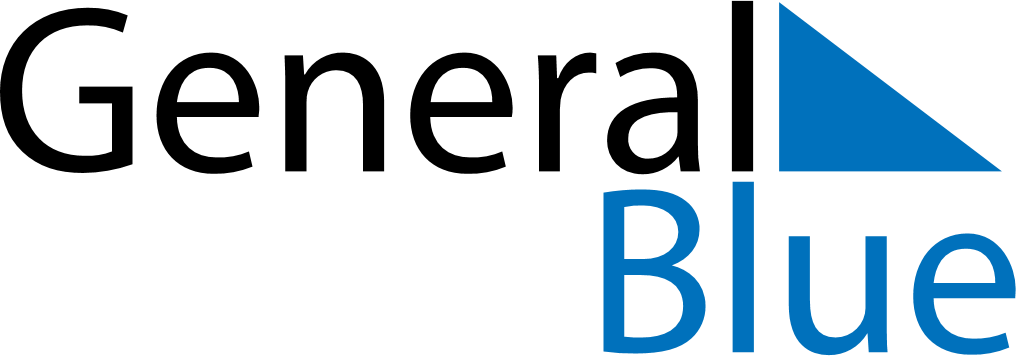 March 2026March 2026March 2026AndorraAndorraSUNMONTUEWEDTHUFRISAT1234567891011121314Constitution Day1516171819202122232425262728293031